THE  CITIZENS' CO-OPERATIVE  BANK LTD., 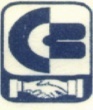 ADMINISTRATIVE OFFICE;117-A/D GANDHI NAGAR , JAMMU.                                                EPBAX:     2432058  FAX NO: 0191-2432036      Tender   DocumentForSupply, Installation, testing and Commissioning of :-   			CC TV Cameras        inHead Office & different  Branches of    the bank.				***********THE  CITIZENS' CO-OPERATIVE  BANK LTD., ADMINISTRATIVE OFFICE;117-A/D GANDHI NAGAR , JAMMU.                                                EPBAX:     2432058  FAX NO: 0191-2432036      Tender    FormCost  of  tender document   received   vide Bank Draft/Cash Receipt No.________ Dated_________ for Rs.1,000/-Tender for :-       CC TV  Cameras Earnest Money  of  Rs.20,000/-  In the shape of  Bank’s CDR/FDR No.______________dated_____________ of _____________________ Bank enclosed.To		The Managing Director		The Citizens’ Cooperative Bank Ltd.		Administrative Office		117-A/D Gandhi Nagar, Jammu!/We________________________________S/O Sh.________________________________ R/O _____________________________________ Prop. M/S_________________________ ___________________________ hereby supply  CC TV Cameras  to The Citizens’ Cooperative  Bank Ltd.   Administrative Office, 117-A/D  Gandhi Nagar  Jammu and declare as under :-I/we have  sufficient  experience  for  supply of  CC TV Cameras..That I/We have carefully  gone through the terms and conditions  of  the Tender  and bind  myself/ourselves  to adhere  to the  quality  and quantity parameters  and rates.That the   rates quoted    in the enclosed tender form have been written by me/ us under my/our  personal supervision  and are firm.That I/We  shall be bound by the  Citizens’ Coop. Bank Ltd.Jammu instructions regarding  quality  and quantity materials  and other conditions.That the rates quoted are not above the rates applicable  for Central/State Governments/ Autonomous Organization.Name  and Address  of the tenderer 					Notice Inviting TenderSealed Tenders are invited from the authorized dealers having their after sales service network in Jammu for execution ( supply, installation & commissioning) of CCTV Cameras in the different Branches of the Bank .The sale of document shall commence from 11- 07 -2013 and close on 22 – 07 - 2013.Tenders from authorized dealers of companies would be entertained only. The vendor shall have to produce authorization certificate from the CCTV/DVR company, on the name of the Managing Director of the Bank, (duly stamped & signed by company representative) of the company mentioning that the firm is authorized dealer of the products and have valid authorization to supply, install & maintain the CCTV cameras at The Citizens’ Co-operative Bank Ltd.The firm willing to participate in the tender should submit their application to participate in the tender accompanied by an earnest money in the shape of CDR/FDR for Rs.20,000 pledged to the Managing Director, the Citizens Co-operative Bank Ltd. Jammu before 22 – 07 - 2013.The tender whose application to participate, accompanied with CDR/FDR is not deposited by the due date shall be summarily rejected.The last date for submission of  duly filled tender form is  31 – 07 - 2013.The tender form duly filled in two separate envelopes superscribed Part-1 : Technical Bid &  Part-2 : Financial Bid .Enclosures for Technical Bid Envelope-Duly filled Technical Bid Document of Tender, Annexture-D (Technical Bid), Authorization certificate from cctv/dvr company on the name of tenderer, Documents mentioning the technical specification of Equipment offered as per the requirement of the Bank, Copy of certification of Equipment i.e. UL/CE/FCC/ROHS.FDR/CDR deposited by the unsuccessful tenderer will be released after the allotment of work to the successful tenderer and on receiving the acknowledgement of acceptance of work by the bank. FDR/CDR of the successful tenderer will be released on the successful completion of the complete work and the satisfactory performance of the CCTV systemEnclosures for Financial Bid Envelope- Duly filled Financial Bid of the Tender.The works have to be done at the different branches of the bank.Quotation must be in accordance with the specifications of the tender document otherwise it will not be entertained.Only those tenders whose Technical Bid is qualified will be considered for the Financial Bid and there financial bids will be opened on a date with prior intimation to them.Conditional offers shall not be considered as valid hence rejected.ANNEXURE - ATECHNICAL SPECIFICATIONSTechnical Requirements1.	The System Should Capable to Real Time Recording & Display.2.	The display of the DVR can be viewed on the remote location on System compatible CMS .3.	The Camera should be Support 24/7 Day/Night Vision Capability as and where mentioned.4.	 All the CCTV cameras and DVRs should be CE, FCC or UL listed.5.	All the software and the firmware shall be upgraded free of charges.Hardware Specification1.0 	Fixed Dome Day/Night Camera1.1 	1/3” Sony Super HAD II CCD 1.2	 Minimum Horizontal More than Resolution 430 TV lines1.3 	Pixels Capacity more than 380K1.4 	Minimum Illumination 0.6 in color and 0.1 in B/W mode, 1.5 	Lens with Fixed Lens 3.6 with Metal Lens Holder for Heat absorber 1.6 	Auto White Balance tracking1.7	Auto Day/night1.8	Auto Gain Control 1.9	Auto Control of Electronics Shutter Speed 1.10 	Signal to noise Ratio more than 48db1.11	Indoor Optically Corrected Dome Cover1.12 	Operating Temperature should be -10 to 50 degree1.13 	Power source external 12V DC power supply1.14	Power Consumption less then < 90mA @ 12 VDC1.15     BLC, AES Auto Enabled	Make- Samsung,Avtron,Pelco	Fixed Lens IR Bullet Camera 2.1	1/3” Sony Super HAD II CCD 2.2	 Minimum Horizontal More than Resolution 430 TV lines2.3 	Pixels Capacity more than 420K2.4 	Minimum Illumination 0.6 in color and 0 Lux in B/W mode, 2.5 	Lens with Fixed Lens 3.6 with Metal Lens Holder for Heat absorber 
2.6	Night Vision up to 20M2.7	High Efficiency 0.5Diameter IR LED min 24IR LED  2.8 	Auto White Balance tracking2.9	Auto Day/night2.10	Auto Gain Control 2.11	Auto Control of Electronics Shutter Speed 2.12 	Signal to noise Ratio more than 50db2.13	IP 66 housing with wall mounting bracket2.14 	Operating Temperature should be -10 to 50 degree2.15 	Power source external 12V DC power supply2.16	Power Consumption less then 300mA2.17     BLC, AES Auto Enabled	 Make- Samsung,Avtron,PelcoThe Recording of CCTV cameras should be clear & the recording resolution should be D1/CIF Quality. DVR having the 25fps per channel on live display and recording.2.0 	Standalone Digital Video Recorder 8 Channels2.1 	Video input 8 cameras and Audio input 1CH, 2.2	Video Output though VGA & composite 1.0Vp-p, 75 ohm BNC2.3 	Video Compression small file sizes H.2642.4 	The storage hard disc capacity supporting 2TB2.5 	Recording Level is real time 200FPS 2.6 	Backup External USB DVD writer & USB Pen Drive up to 2TB 2.7	EMAIL Alert When Motion Detection, Video Loss, Video Blind(When Somebody Cover to Camera Dome or lens), 2.8	FTP Upload when Motion Detection, Video Loss, Video Blind 2.9 	CMS Software Support 64CH Screen on single Windows & CMS Max Support more then 200CH on LAN or WAN network.2.10	DVR Configuration will be Through Locally or Remote (IE) or CMS Software2.11	DVR Support to the All Popular Web Browser 2.12 	Network: Ethernet 10/100M, RJ-452.13 	Multi screen display 9/4/1 Make- Samsung, Avtron, Pelco Accessories3.0	8 Camera Power Output(8 Channel CCTV Power Supply with Metal Enclosure with included accessory)3.1	Power Overload & Short Circuit Protection 3.2	12V DC 5 AMP Capacities 3.3	Individually Camera Power Connector 3.4 	Power Coated Metal Enclosure with ON/OFF Operation Switch 4.0	3 + 1 Shielded CCTV Cable(Video & Power Cable For Camera)4.1	1 Shielded Cable with Solid Pure Copper with Ground 4.2	3 Cable with 14/38 Gauge or better Gauge4.3	Per Meter Mark with single Coil in 100M or 200M Roll4.4	White Color of Cable 	Make - Q-CAB/ RR-Kable/ Polycab5.0	75 Ohms BNC Video & Power Connector (Video and Power cable termination Accessories Product)5.1	Molded Construction with BNC Male  5.2	 Screwing Terminal 5.3	DC Power Connector with 2.1MM Diameter5.4	Molded Construction with DC Female 5.5	Screwing Terminal Harddisk.SATA Hard disk - 500 GBSATA Hard disk – 1 TB	Make- Toshiba, WD, Seegate7.0	LED Screen7.1	18.5” Screen	Make- LG, View Sonic, HCL8.0 	LED Screen8.1      42” LED Screen	Make – LG, Samsung, SonyANNEXURE - BSPECIAL TERMS AND CONDITIONSSuccessful tenderers should have local representative office preferably in Jammu & Kashmir, for post installation services. The Vendor is to give complete address, telephone number along with technical personnel available with them for this work. Tendering Firm has to submit a certificate from the Supplier company along with technical specifications that they are the authorized agents for the sale and service of their product and the company undertakes to support the after sales service of the product.Tenderer will have to essentially mention the name of the Company whose product is to be supplied and the country of origin of the product along with the technical specifications.All products will stand for minimum one year on site all comprehensive warranty against all manufacturing defects. ANNEXURE - CGENERAL TERMS AND CONDITIONSEarnest money shall be released after completion of work.The Tenderer has to submit his acceptance of the work order within 10 days from the date of receipt of information from the Bank. In case the successful tenderer fails to undertake the work, the earnest money deposited by them will be forfeited and acceptance of their tender will be withdrawn. The rates quoted by the tenderer should be inclusive of all charges for scaffolding, lift, any other tools and plants, railway/ road freight, labour conditions and fluctuations in the rates, excise duty, sales tax, octroi and any other taxes or expenditure for carrying out the employment.No escalation in rates will be allowed under any circumstances.The successful tenderer will be bound to carry out the entire work within the stipulated time as mentioned in the work order. The Contractor shall have to pay liquidated damages for non completion of the job within the stipulated period @ Rs. 500/- per day, per branch after the expiry of the period of completion subject to maximum of 10% of the contract value.The liquidity damages as mentioned above may not be enforced if the contractor applies for extension of time mentioning the reasons for such extension. Bank may grant such extension in case it is found that the contractor is not at fault for extending the work beyond the stipulated date of completion.The successful tenderer will be bound to carry out items of work necessary for completion of the job even though the same is not included in the Bill of Quantity. Rates for the extra work, if any, shall be derived from the tender. In case the same has not been included in the tender, then the same will be worked out on the prevailing market cost of the materials and labour, including wastage plus 15% towards tax and contractor’s profit.The Tenderer shall remove all malba etc. wash and clean the floors at their own cost and hand over the site in proper manner on completion of the work.The Tenderer shall attend to all the defects noticed during the defect liability period. If the contractor fails to attend the defects, Bank will rectify these defects and the expenditure incurred on this account will be recovered from security deposit/ pending dues to them.The Tenderer shall make adequate arrangement for Watch and Ward of his materials and shall ensure safety, breakage and any theft of materials fixed or unfixed by them during the installation.The Tenderer has to make available every site’s cctv footage for live viewing in the Bank’s administrative office.The work executed should be approved by the Bank and the Tenderer shall rectify any bad workmanship pointed out at any stage and remove from site all the rejected materials immediately.The Tenderer shall ensure that no damage is caused to Bank’s property/ or any decorative structure/fittings, while carrying out the work. The Tenderer will have to rectify / make good such damages at their cost.The work shall be carried out as per Bank’s instructions and the work which creates noise/ disturbances are to be carried out during non-office hours and no extra payment shall be made on this accountIn case, there is delay in the completion of the work or removable of the defects in time, Bank shall be free to engage another agency to get the job done at Tenderer’s risk and cost.The date of commencement of the work will be as per the notification of the Bank.The date of completion of the work will be the time specified for the completion of the work and handing over of the site to the Bank.Defect liability period is one year from the date of completion of the work and handing over of site to Bank.The payment for wiring will be made on the basis of the actual measurements. The Tenderer will not deviate from the type of wire mentioned in the Bill of Quantity without Bank’s permission in writing.In case the delay in completion of the work pertains to the Bank, Bank will grant extension of time for completion of the work and the Tenderer shall not make any claim for compensation or damages in relation thereof.The Bank has the right to alter the nature of work and to add or omit any item of work or has the right to get the same carried out departmentally or otherwise and such alterations shall be carried out without prejudice to the Tenderer.The Bank has the right to terminate the contract, if the Tenderer abandons the work or fails to commence and complete the work in time, or fails to abide by the contract conditions.The Bank is not bound to accept the lowest tender and reserves the right to accept or reject any or all the tenders without assigning any reasons whatsoever. Conditional tenders are liable to be rejected.The Bank has the right to negotiate with any or all the tenderers as per necessary conditions and interest of the Bank.No interim payment will be made.Full and final payment shall be made after successful completion of the work. Copy of certification of Equipment i.e. UL/CE/FCC/ROHS, Copy of document of authorization from manufacturer to Indian dealer and from Indian dealer to supplier Undertaking that the cards supplied are original should be submitted with the technical bid.       ANNEXURE - DTECHNICAL BID MANDATORY TECHNICAL REQUIREMENTGENERAL TECHNICAL INFORMATIONSeal(Signature of the tenderer)DateFinancial Bid (To be enclosed in Envelope:2 Financial Bid)					Part-A Equipment Cost	Part-B Labour Charges	Part- C AMC ChargesNote:-All the labour charges are to be specifically mentioned against above heads, no other type of labour charges will be entertained later on.Annexure – “E”Schedule of maintenance of CCTV SystemsThe Vendor should undertake to: -Depute technicians to pay quarterly statutory visits (4 per year) and also attend to all break down calls as and when required within the time limit mentioned hereinabove, to each of the Branches and Extension Counters (where CCTV System is to be installed) for maintenance of CCTV Systems.9   	The AMC payment will be made on quarterly basis after receiving the quarterly reports by the vendor.1Name of the Firm23Address of Main office & Contact number5Make of the Equipment offered:-Make &  OriginiCCTV CamerasiiDVRiiiPower Supplyiv3+1 WirevConnectorsviHard diskviiLED Screen 18.5”viii LED Screen 42”S.no.Product DescriptionPrice/unitVAT%VAT(in rs.)Total Amount1.Fixed Dome Day/Night Camera2.Fixed Lens IR Dome Camera3.Standalone Digital Video Recorder 8 Channels4.8 Camera Power Output5.3 + 1 Shielded CCTV Cable6.BNC Video & Power Connector7.8.Hard disk(500 GB)Hard disk(1 TB)9.10.LED 18.5”LED 42”S.no.DescriptionRate/unit1.Installation of Camera(All work for camera functioning Including Video,power connections & DVR installation)2.Supply & Laying of PVC Baton/Pipe(wherever required)3.Wire Laying/mtr.S.no.DescriptionRate/branch1.AMC charges per branchMAINTENANCE TASKS FOR CCTV SYSTEMS UNDER ANNUAL MAINTENANCE CONTRACT.MAINTENANCE TASKS FOR CCTV SYSTEMS UNDER ANNUAL MAINTENANCE CONTRACT.1During every quarterly visit and while attending the break-down calls, inspect the overall condition of the CCTV system, cameras, power back-up and wiring.2Test and check the system for proper functioning and diagnose any defects noticed during testing as reported by the Branch and/or Extension Counter.3Test the unit for overheating, if detected.4Check all components with other circuitry and components.5Check power and video cables.6Test all cameras fitted in the Branch premises7Check the entire wiring for loose connections, loose fittings, damage by rodents etc especially at floor crossings.8Check whether all cameras are working in night mode for correct operations and smooth working.9Check all camera connections and mountings. Ensure that the cameras are installed in secured locations and optimum height, which cannot be tampered easily by the miscreants.10Test the whole system in both modes using each camera and demonstrate the same to the Branch staff.11Remove any defects or complaints reported by the Branch/ Extension Counter.12Obtain signature of the Manager or any other Authorised Official of the Branch/ Extension Counter with Branch Seal and date on the Service Certificate clearly specifying the work done and parts replaced.13The Representative(s) of the Contractor will always produce their Identity Cards issued by the Firm to the Branch officials before commencing the work.1The statutory visits will be made with at least 75 days but not more than 105 days gap between the two consecutive visits. Any visit beyond this period will not be counted.2Depute technicians to repair faults arising due to and because of faulty, incorrect or incomplete maintenance work and also arising out of any other technical faults. 3The Technicians will carry adequate and suitable tools, equipments, spares and other required materials for maintenance work.4The maintenance schedule will be as per details given herein above.5The Contractor will ensure that the CCTV Systems are in perfect working conditions all through.6The fault repair calls will be attended immediately on receipt of intimation in our Branches and Extension Counters located in state.7The Contractor will prepare a work Memo and will get the same signed by the Branch Manager/ Authorised Official on satisfactory completion of the work. One copy of the same will be handed over to the Branch immediately.8The Contractor will submit the following reports of all the Branches and Extension Counters to the Bank within 10 days of the end of each quarter.(i) Overall maintenance and defects status report of all Branches and Extension Counters for the quarter.(ii) Extract of the Complaint Register for the quarter.(iii) One copy of the Servicing Memo(s) duly signed by the Branch Manager/ Authorised Official with rubber stamp of the Branch/ Extension Counter.